Отчет 1 –– Март 2015 год.Аудит сайтаБыл проведен аудит сайта, для выявления ошибок с внутренней стороны работы сайта. После чего для всех ошибок было разработан ряд мероприятий по их устранению.Аудит проводился по специально списку требований. Часть из них была в норме. Тогда проводилась обычная проверка. А часть их них – нужно было исправить. В отчет включены все пункты аудита.Редирект на главное зеркало сайта.С www.site.ru на site.ru  - естьРедирект на сайте есть, главной страницей выбрана страница - http://site.ru/ru/Именно на нее и ссылаются все дубли главной страницы.Карта сайтаРазмещена по адресу - http://site.ru/sitemap.xmlКоличество ссылок в карте – 62Использует Яндекс – 62Использует Гугл – 82 (есть проблемы) – не воспринимает карту.Требуется генерации карты и исправление ошибок.Карат была сгенерирована заново, после исправлений ошибок в дублях.Robots.txtРазмещен по адресу - http://site.ru/robots.txtОшибок не замечено, Файл является базовым и правильны для данного движка сайтов.Для исключения дублей из индекса было добавлено правило: Disallow: *menulist*Проверка дублей Дубли по заголовкам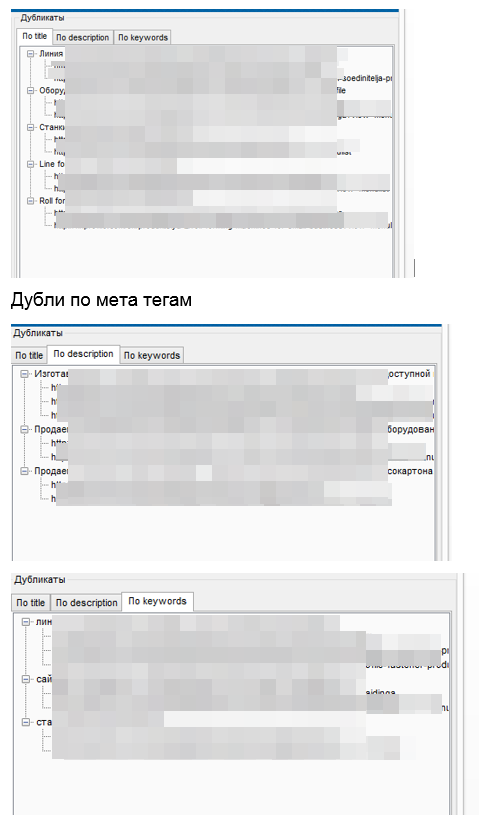 Ситуация косвенно была связанно с предыдущей задачей. С который мы справились. Здесь так же ситуация решилась успешно.Проверка сайта на битые ссылкиБитых ссылок на сайте не обнаружено. Что говорит о правильных урла и страницах. Что проблем по индексации и прохождению по сайту ботов поисковых систем – не будет !Скорость сайта и доступность сайта с разных стран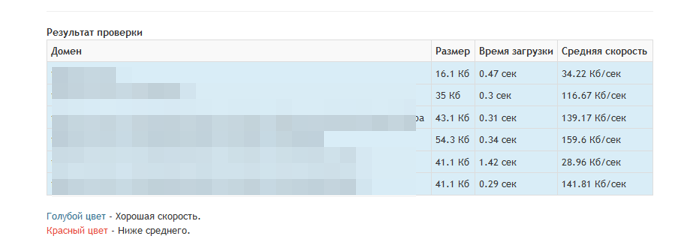 Скорость сайт отличная, и удовлетворяет всем требованиям правильного функционирования как для пользователей, так и для поисковых систем.Проверка на доступы в разных регионах страны и других странах: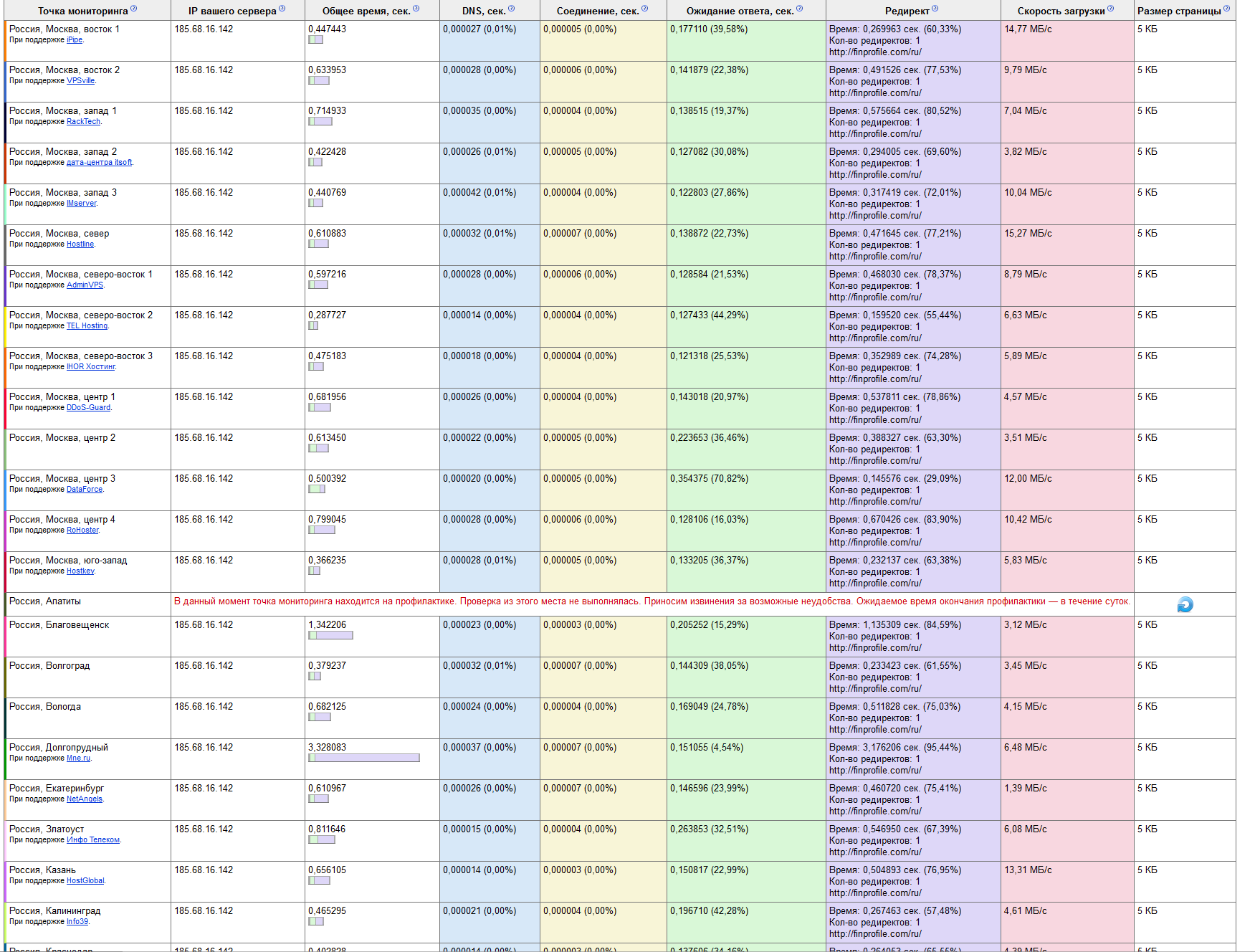 Сайт доступен со всех регионов станы и других стран. Здесь все отлично !Мобильная версия сайта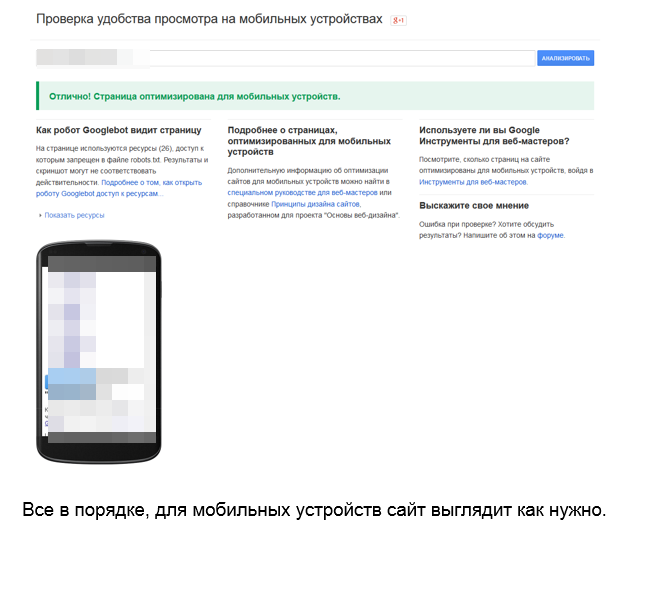 Все в порядке, для мобильных устройств сайт выглядит как нужно.Реализация ошибки 404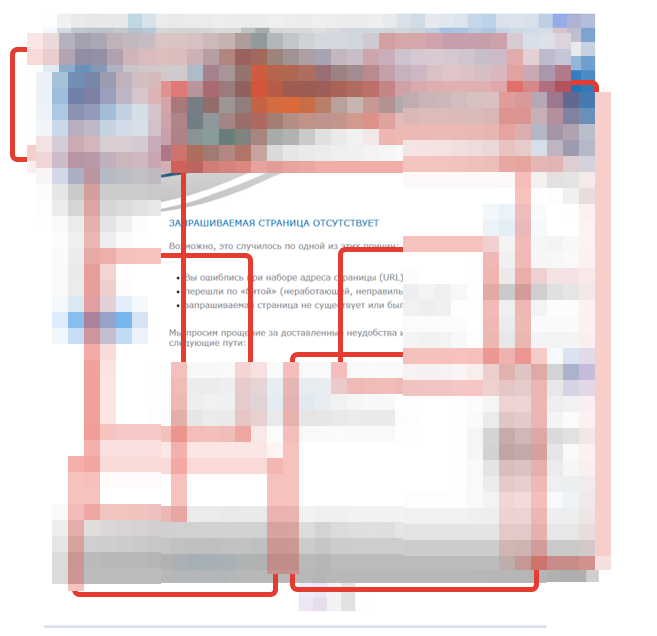 Все хорошо. Страница отдает правильный ответ.Уникальность текстов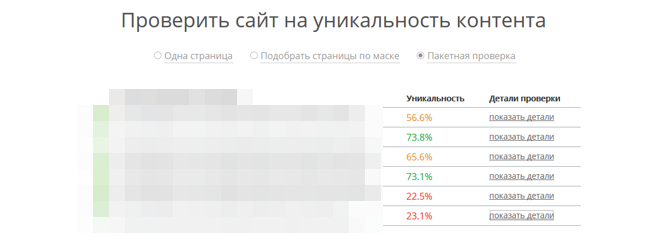 Контент не уникальный во многих местах. Это связанно с объявлениями, которые брали текста от сюда. И рекламировали иногда даже саму компаниюКаждая страница была проверена на уникальность, выбраны важные участки сайта – которые следует заменить, либо расширить уникальным текстом (подробная информации предоставлена в дополнительных файлах)Перелинковка на сайтеПерелинковки на сайте нет совсем.Проблема будет решаться совместно с прибавлением уникальности важным статьям. Сейчас ожидается доработка статей. Которая уже оговорена и согласована.Ошибки на сайтеВ футере вместо адреса - www.site.ruПоставили адрес - site.ruТак как это наш основной домен. Счетчик убрать визуально.Убрали визуальное отображение счетчика, что придало сайту более правильный вид – ничего не ломает шаблон сайта. Счетчик работает, как и раньше.Переработано СЯТак как сайт ориентируется на Россию. Было собранно заново ключевые слова, именно по региону – Россия. Таким образом у нас вышло 41 ключевые слово. После чего было распределены все ключевые слова по страницам сайта – Карта релевантности. Таким образом мы нашли самые подходящие страницы для ключевых запросов.Внешняя оптимизацияПосле начала нашей работы, с сайта начали снимать плохие ссылки. Предыдущие оптимизаторы.Это видно по графику внешних ссылок по Яндекс.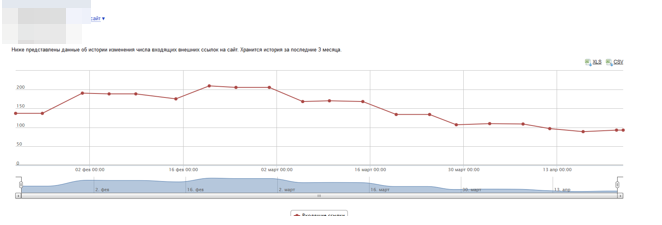 Это явления безусловно влияет на позиции сайта. И каждая поисковая система реагирует по-разному.Одна сразу дает плюсовые значение – из-за того, что сайт лишается плохих ссылок. А вторая вначале дает небольшие минуса по позициям, потому что снятие ссылок – это можно сказать шторм в ситуации по сайту. И нужно что бы все стабилизировалось.На данный момент результаты изменения позиций с начала работы над сайтом и по конец месяца апрель 2015 года.Яндекс- Регион Россия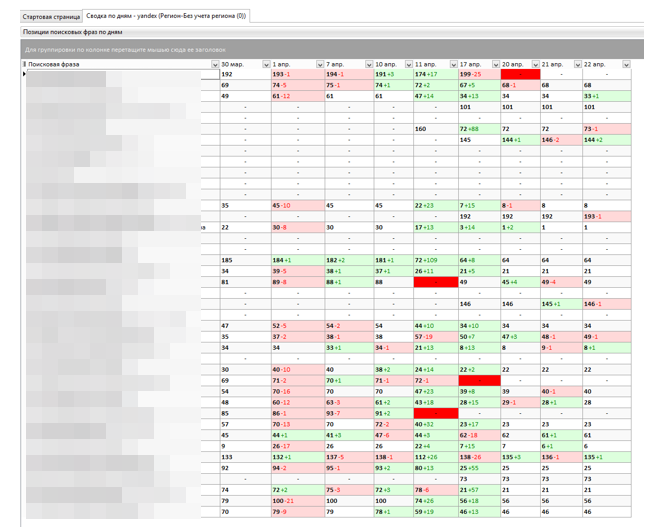 Гугл регион Украина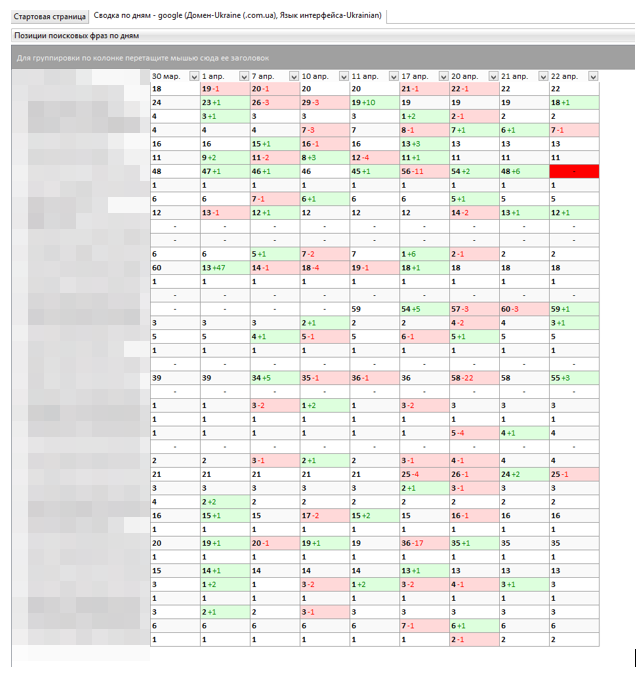 Что касается изменений за целый вместе грубо. То вот график разницы позиций 30 марта и 22 апреля.Яндекс  - Россия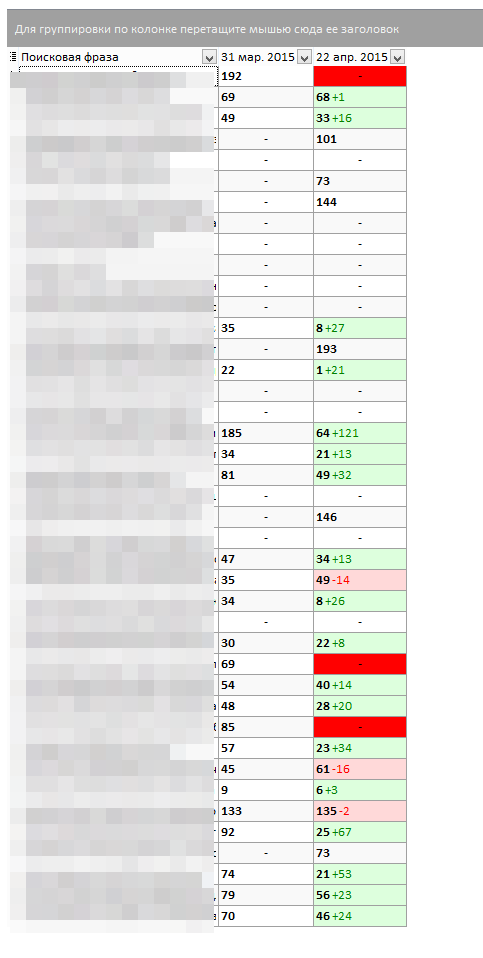 Гугл – Украина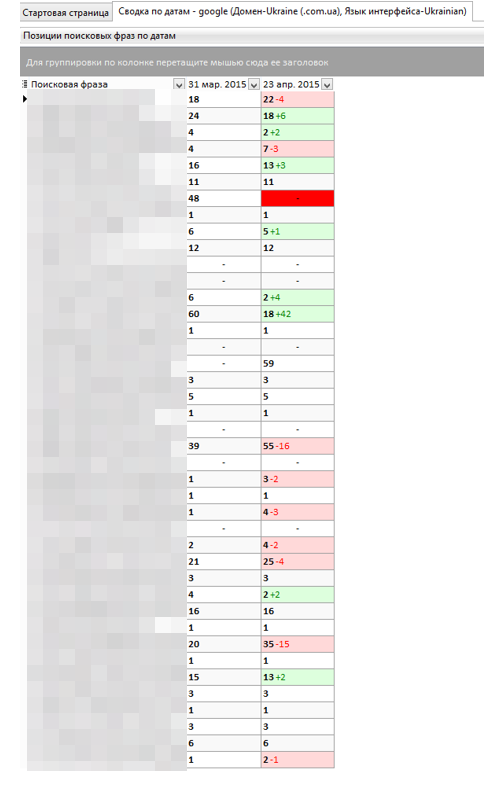 Как видно и по Яндекс и по Гуглу происходят изменения, если по Яндекс можно увидеть большие плюсы по ключевым позициям, то по Гуглу есть только небольшое движение.Это связанно с особенными характеристиками каждой поисковой системы.После внедрения тех мероприятий которые еще запланированы – ожидается положительная динамика по обеим поисковым системам.Наращивание внешних ссылок – только начинается.План мероприятий:Обновление контента на сайте.  Увеличиваем уникальность каждой важной страницы.Развитие сайта в плане контента – Новости, полезные статьи по теме.Работа с социальными сетями. Получение соц. Сигналов и ссылок с соц. Сетей.Увеличение качественных внешних ссылок. Это ссылки и популярных и трастовых площадок. Тематика СМИ, промышленность и производство.